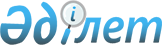 "Қазақстан Республикасында жедел медициналық көмек көрсету қағидаларын бекіту туралы" Қазақстан Республикасы Денсаулық сақтау министрінің 2017 жылғы 3 шілдедегі № 450 бұйрығына өзгерістер мен толықтырулар енгізу туралыҚазақстан Республикасы Денсаулық сақтау министрінің 2020 жылғы 21 мамырдағы № ҚР ДСМ-54/2020 бұйрығы. Қазақстан Республикасының Әділет министрлігінде 2020 жылғы 22 мамырда № 20691 болып тіркелді
      "Халық денсаулығы және денсаулық сақтау жүйесі туралы" Қазақстан Республикасының 2009 жылғы 18 қыркүйектегі Кодексінің 7-бабы 1-тармағының 96) тармақшасына және "Мемлекеттік көрсетілетін қызметтер туралы" 2013 жылғы 15 сәуірдегі Қазақстан Республикасының Заңы 10-бабының 1-тармағына сәйкес БҰЙЫРАМЫН:
      1. "Қазақстан Республикасында жедел медициналық көмек көрсету қағидаларын бекіту туралы" Қазақстан Республикасы Денсаулық сақтау министрінің 2017 жылғы 3 шілдедегі № 450 бұйрығына (Нормативтік құқықтық актілерді мемлекеттік тіркеу тізілімінде № 15473 болып тіркелген, 2017 жылғы 17 тамызда Қазақстан Республикасы Нормативтік құқықтық актілерінің эталондық бақылау банкінде жарияланған) мынадай өзгерістер мен толықтырулар енгізілсін: 
      көрсетілген бұйрықпен бекітілген Қазақстан Республикасында Жедел медициналық көмек көрсету қағидаларында:
      3, 4 және 5-тармақтар мынадай редакцияда жазылсын:
      "3. "Жедел медициналық көмек шақырту" мемлекеттік көрсетілетін қызметті алу үшін жеке тұлға (бұдан әрі - көрсетілетін қызметті алушы) жедел медициналық көмек көрсететін денсаулық сақтау субъектілерінің (бұдан әрі - көрсетілетін қызметті беруші) "103" нөміріне қоңырау соғады.
      Мемлекеттік қызметті көрсетуге қойылатын негізгі талаптар осы Қағидаларға 1-қосымшаға сәйкес "Жедел медициналық көмек шақырту" мемлекеттік көрсетілетін қызмет стандартында келтірілген.
      Көрсетілетін қызметті беруші "Мемлекеттік көрсетілетін қызметтер туралы" 2013 жылғы 15 сәуірдегі Қазақстан Республикасы Заңының 5-бабы 2-тармағының 11) тармақшасына сәйкес мемлекеттік көрсетілетін қызметтерді көрсету мониторингінің ақпараттық жүйесіне мемлекеттік көрсетілетін қызметті көрсету сатысы туралы деректерді енгізеді.
      4. Азаматтардың денсаулық жағдайы бұзылған кезде ЖМКС диспетчері "103" пультінде осы Қағидаларға 2-қосымшаға сәйкес шақыруларды қабылдау, өңдеу және беру алгоритміне сәйкес барлық шақыртуларды қабылдайды. Шақыртуларға жеделділік санаты бойынша іріктеу жүргізілетін, ЖМК диспетчері шақыртуды алған сәттен бастап қызмет көрсету үшін ЖМК бригадасына бергенге дейін шақыртуды өңдеу уақыты бес минутты құрайды.
      5. Жедел медициналық көмекті құрамы осы Қағидаларға 3-қосымшаға сәйкес айқындалған фельдшерлік және мамандандырылған (дәрігерлік) бригадалар көрсетеді.";
      8-тармақ мынадай редакцияда жазылсын:
      "8. ЖМКС диспетчері қабылдаған шақыртулар осы Қағидаларға 4-қосымшаға сәйкес 4 (төрт) жеделділік санатына бөлінеді:
      1) 1 (бірінші) жеделділік санатындағы шақырту - өміріне тікелей қауіп төндіретін, жедел медициналық көмек көрсетуді қажет ететін пациенттің жай-күйі;
      2) 2 (екінші) жеделділік санатындағы шақырту - өміріне медициналық көмек көрсетусіз әлеуетті қауіп төндіретін пациенттің жай-күйі;
      3) 3 (үшінші) жеделділік санатындағы шақырту - денсаулығына медициналық көмек көрсетусіз әлеуетті қауіп төндіретін пациенттің жай-күйі;
      4) 4 (төртінші) жеделділік санатындағы шақырту - жіті ауруынан немесе созылмалы ауруының асқынуынан туындаған, ағзалар мен жүйелердің кенеттен болған және айқын көрінетін бұзылуларынсыз пациенттің өмірі мен денсаулығына тікелей және әлеуетті қауіп төндірмейтін пациенттің жай-күйі.";
      11-тармақ мынадай редакцияда жазылсын:
      "11. Фельдшерлік және мамандандырылған (дәрігерлік) бригадалардың ЖМКС диспетчерінен шақыртуды қабылдаған сәттен бастап, пациенттің тұрған жеріне дейін жету уақыты:
      1-жеделділік санаты - он минутқа дейінгі;
      2-жеделділік санаты - он бес минутқа дейінгі;
      3-жеделділік санаты - отыз минутқа дейінгі;
      4-жеделділік санаты - алпыс минутқа дейінгі уақытты құрайды.";
      13-тармақ мынадай редакцияда жазылсын:
      "13. 4-жеделділік санатындағы шақыртуларға МСАК жанындағы ЖМК бөлімшесі деңгейінде қызмет көрсетіледі. Жиырма мың адамнан кем тіркелген халқы бар МСАК ұйымдарында 4-жеделділік санатындағы шақыртуларға қызмет көрсету "Рұқсаттар және хабарламалар туралы" 2014 жылғы 16 мамырдағы Қазақстан Республикасының Заңы 1-қосымшасының 15-тармағына сәйкес осы қызметті жедел медициналық көмек көрсетуге лицензиясы бар медициналық ұйымдарға немесе денсаулық сақтау субъектілеріне аутсорсингке беру арқылы жол беріледі.";
      17-тармақ мынадай редакцияда жазылсын:
      "17. Пациент ауырған және пациенттің үйіне учаскелік дәрігердің белсенді баруы қажет болған жағдайда, ЖМКС немесе МСАК жанындағы ЖМК бригадасының фельдшері немесе дәрігері МСАК ұйымына ақпаратты (активті) ұсынады және "Денсаулық сақтау ұйымдарының бастапқы медициналық құжаттама нысандарын бекіту туралы" Қазақстан Республикасы Денсаулық сақтау министрінің міндетін атқарушының 2010 жылғы 23 қарашадағы № 907 бұйрығымен (Нормативтік құқықтық актілерді мемлекеттік тіркеу тізілімінде № 6697 болып тіркелген) бекітілген (бұдан әрі - № 907 бұйрық) № 110-1/е нысаны бойынша дабыл парағын толтырады.";
      25-тармақ мынадай редакцияда жазылсын:
      "25. Жедел медициналық көмек көрсететін стационардың қабылдау бөлімшесі жұмысын осы Қағидаларға 5-қосымшаға сәйкес ұйымдастырады.";
      30-тармақ мынадай редакцияда жазылсын:
      "30. Бірінші топтың пациенттері қарқынды терапия палатасына келіп түседі, мұнда реаниматолог жедел медициналық жәрдем мамандары жүргізген реанимациялық көмек көрсетуді жалғастырады. Шұғыл операция жасалған жағдайда реаниматолог жалпы наркозды, өңірлік анестезияны, қабылдау бөлімшесінің операция бөлімінің жағдайында жергілікті анестезия жүргізеді, одан әрі пациенттің оянуы үшін анестезиология, реанимация және қарқынды терапия бөлімшелеріне тасымалдайды.";
      38-тармақ мынадай редакцияда жазылсын:
      "38. Облыстық ЖМКС құрылымына білікті мамандарды және (немесе) науқасты санитариялық автокөлікпен тасымалдауға байланысты ЖМК және медициналық көмек көрсететін ЖМК станциясы, ЖМК кіші станциялары, ЖМК аудандық бөлімшелері және санитариялық авиация бөлімшелері кіреді. Республикалық маңызы бар қалалар мен астананың ЖМКС құрылымына ЖМК станциясы және ЖМК кіші станциясы кіреді.";
      41-тармақ мынадай редакцияда жазылсын:
      "41. Облыстардың, республикалық маңызы бар қалалардың және астананың ЖМКС осы Қағидаларға 6-қосымшаға сәйкес медициналық бұйымдармен және дәрілік заттармен қамтамасыз етіледі.
      Сондай-ақ, сапалы медициналық көмек көрсету мақсатында ЖМКС мамандары мобильді камералармен жарақтандырылады.";
      44-тармақ мынадай редакцияда жазылсын:
      "44. ЖМКС және МСАК жанындағы ЖМК бөлімшелерінің мамандары: "Базалық реанимация" - Basic Life Support (BLS), "Кеңейтілген жүрек-өкпе реанимациясы" - Advanced Cardiac Life Support (ACLS), "Педиатриядағы кеңейтілген жүрек-өкпе реанимациясы" - Pediatric Advanced Life Support (PALS), "Жарақаттар кезінде емдеуге дейінгі кезеңде медициналық көмек көрсету" - Prehospital Trauma Life Support (PHTLS), "Неонаталдық реанимация" - Neonatal Resusсitation Program (NRP) жедел және кезек күттірмейтін көмек көрсетудің халықаралық танылған стандарттары бойынша оқытудан өтеді. Практикалық дағдыларды пысықтау мақсатында шұғыл медициналық көмек көрсету жөніндегі облыстық және қалалық жедел медициналық көмек станциялардың мамандары облыстық және қалалық ЖМКС базасында симуляциялық кабинеттер ұйымдастырады.
      Симуляциялық кабинет оқу-көрнекі құралдармен, пән бойынша практикалық сабақтарға арналған құрылғылармен және осы Қағидаларға 7-қосымшаға сәйкес симуляциялық жабдықтардың ең төменгі тізбесімен жарақталады.";
      мынадай мазмұндағы 52, 53, 54, 55, 56, 57-тармақтармен толықтырылсын:
      "52. ЖМКС және МСАК жанындағы ЖМК бөлімшелерінің мамандарын оқыту тиісті стандарттар бойынша ресми оқу материалдарын пайдалана отырып, халықаралық деңгейдегі сертификаты бар нұсқаушыларды және (немесе) жаттықтырушыларды тарта отырып жүргізіледі. Оқудан өткен мамандар осы стандарттарды әзірлейтін халықаралық ұйым базасында тіркеу нөмірін бере отырып, халықаралық танылған сертификаттарды алады.
      53. Көшпелі бригадалардың жүргізушілері және кіші медицина персоналдары халықаралық стандарттарға сәйкес әрбір екі жыл сайын тиісті сертификат ала отырып базалық реанимация және алғашқы көмек көрсету - Basic Life Support (BLS) дағдыларына оқытудан өтеді. Көшпелі бригадалардың жүргізушілері қосымша қауіпсіз жүргізу бойынша оқытудан өтеді.
      54. Тегін медициналық көмектің кепілдік берілген көлемі шеңберінде ЖМК көрсететін медициналық ұйымдардың санитариялық автокөліктерінде "103", "Скорая медицинская помощь", "Медициналық жедел жəрдем", "Medisinalyq jedel járdem" және "Ambulance" жазулары бар.
      55. Түсті-графикалық схемалар, тану белгілері, жазулар, арнайы жарық және дыбыс дабылдары мемлекеттік заңды тұлғаларға жататын және (немесе) тегін медициналық көмектің кепілдік берілген көлемі шеңберінде қызметтер көрсететін Қазақстан Республикасының денсаулық сақтау субъектілерінің ЖМК санитариялық автокөлігіне салынады.
      56. Қалалық автокөлік қозғалысы анағұрлым көбейген уақытта жергілікті атқарушы органдардың шешімі бойынша ЖМК қосымша бригадаларының кезекшілігі ұйымдастырылады. Қоғамдық іс-шараларды өткізу және өзге де жағдайлар кезінде халыққа қызмет көрсету үшін кезекшілік шарт негізде жүзеге асырылады.
      57. ЖМК бригадасы дәрілік заттарға рецепт жазбай, уақытша еңбекке жарамсыздығы туралы парақтарды бермей, қайтыс болу фактісін куәландыруды жүргізбей және қайтыс болу туралы қорытынды бермей шақыруға қызмет көрсетеді.";
      мынадай мазмұндағы 3-тараумен толықтырылсын:
      "3-тарау. Мемлекеттік қызмет көрсету мәселелері бойынша көрсетілетін қызметті берушінің және (немесе) оның лауазымды адамдарының шешімдеріне, әрекеттеріне (әрекетсіздігіне) шағымдану тәртібі.
      58. Мемлекеттік қызметтер көрсету мәселелері бойынша көрсетілетін қызметті берушінің және (немесе) оның лауазымды адамдарының шешімдеріне, әрекетіне (әрекетсіздігіне) шағымдану қызметті берушінің басшысының атына, Ұлттық шұғыл медицинаны үйлестіру орталығының www.emcrk.kz интернет-ресурсына немесе Қазақстан Республикасы Денсаулық сақтау министрлігінің (бұдан әрі -Министрлік) www.dsm.gov.kz интернет-ресурсына, 010000, Нұр-Сұлтан қаласы, Мәңгілік Ел даңғылы, 8, Министрліктер Үйі, № 5 кіреберіс мекенжайына шағым жасау жолымен жасалады.
      Шағымның қабылданғанын растау оны қызметті берушінің, Ұлттық шұғыл медицинаны үйлестіру орталығының немесе Министрліктің кеңсесінде тіркеу (мөртабан, кіріс нөмірі және күні) болып табылады. Шағым тіркелгеннен кейін жауапты орындаушыны айқындау және тиісті шаралар қабылдау үшін қызметті берушінің, Ұлттық шұғыл медицинаны үйлестіру орталығының немесе Министрліктің басшысына жіберіледі.
      Қызмет берушінің мекенжайына келіп түскен қызмет алушының шағымы тіркелген күнінен бастап бес жұмыс күні ішінде қаралуға жатады. Шағымды тіркеу күні оны қарау мерзіміне кірмейді. Шағымды қарау нәтижелері туралы дәлелді жауап қызметті алушыға пошта арқылы жіберіледі не қызметті берушінің кеңсесінде қолма-қол беріледі.
      Көрсетілген мемлекеттік қызмет нәтижелерімен келіспеген жағдайда, қызметті алушы мемлекеттік қызметтер көрсету сапасын бағалау және бақылау жөніндегі уәкілетті органға шағыммен жүгінеді.
      Мемлекеттік қызметтер көрсету сапасын бағалау және бақылау жөніндегі уәкілетті органның атына келіп түскен қызметті алушының шағымы тіркелген күнінен бастап он бес жұмыс күні ішінде қаралады.
      59. Көрсетілген мемлекеттік қызмет нәтижелерімен келіспеген жағдайда, қызметті алушы Қазақстан Республикасының заңнамасында белгіленген тәртіппен сотқа жүгінеді.";
      1-қосымша осы бұйрыққа 1-қосымшаға сәйкес редакцияда жазылсын;
      2-қосымша осы бұйрыққа 2-қосымшаға сәйкес редакцияда жазылсын;
      Қазақстан Республикасында жедел медициналық көмек көрсету қағидаларына 1-қосымшаның оң жақ жоғарғы бұрышы мынадай редакцияда жазылсын:
      Қазақстан Республикасында жедел медициналық көмек көрсету қағидаларына 2-қосымшаның оң жақ жоғарғы бұрышы мынадай редакцияда жазылсын:
      Қазақстан Республикасында жедел медициналық көмек көрсету қағидаларына 3-қосымшаның оң жақ жоғарғы бұрышы мынадай редакцияда жазылсын:
      Қазақстан Республикасында жедел медициналық көмек көрсету қағидаларына 4-қосымшаның оң жақ жоғарғы бұрышы мынадай редакцияда жазылсын:
      осы бұйрыққа 6-қосымшаға сәйкес 6-қосымшамен толықтырылсын;
      осы бұйрыққа 7-қосымшаға сәйкес 7-қосымшамен толықтырылсын.
      2. Қазақстан Республикасы Денсаулық сақтау министрлігінің Медициналық көмекті ұйымдастыру департаменті Қазақстан Республикасының заңнамасында белгіленген тәртіппен:
      1) осы бұйрықты Қазақстан Республикасы Әділет министрлігінде мемлекеттік тіркеуді;
      2) осы бұйрықты Қазақстан Республикасы Денсаулық сақтау министрлігінің ресми интернет-ресурсында орналастыруды;
      3) осы бұйрықты Қазақстан Республикасы Әділет министрлігінде мемлекеттік тіркегеннен кейін он жұмыс күні ішінде Қазақстан Республикасы Денсаулық сақтау министрлігінің Заң департаментіне осы тармақтың 1) және 2) тармақшаларында көзделген іс-шаралардың орындалуы туралы мәліметтерді ұсынуды қамтамасыз етсін.
      3. Осы бұйрықтың орындалуын бақылау Қазақстан Республикасының Денсаулық сақтау вице-министрі Л. М. Ақтаеваға жүктелсін.
      4. Осы бұйрық алғашқы ресми жарияланған күнінен кейін күнтізбелік он күн өткен соң қолданысқа енгізіледі.
      "КЕЛІСІЛДІ"
      Қазақстан Республикасы
      Ішкі істер министрлігі
      "КЕЛІСІЛДІ"
      Қазақстан Республикасы
      Цифрлық даму, инновациялар және 
      аэроғарыш өнеркәсібі министрлігі "Жедел медициналық көмек шақырту" мемлекеттік қызмет стандарты Шақыртуларды қабылдау, өңдеу және беру жөніндегі алгоритм
      1. "103" пультіне шақырту түседі.
      2. Тұтқаны диспетчер көтереді, ол:
      1) қысқаша сәлемдеседі (өзінің қызметтік нөмірін, болмаған жағдайда - өзінің тегін айтады);
      2) шақыртудың нақты мекенжайын және байланыс телефонын айқындайды; 
      3) көшедегі пациентке шақырылған жағдайда жалпыға белгілі бағдарларды (көшелер қиылысы, әкімшілік ғимараттар) нақтылайды;
      4) байланыс телефонымен (қала, ұялы) жедел көмекті шақырушының деректерін нақтылайды; 
      5) шақырушыға сауал қояды: пациенттің жай-күйі және ауру жағдайлары немесе жазатайым оқиға жағдайлары туралы қысқаша деректер;
      6) егер шақырушыға пациенттің немесе зардап шегушінің төлқұжат деректері белгісіз болса, оның жынысын, шамамен жасын көрсетеді;
      7) шақырту себебін айқындайды;
      8) шақыртуды жазып, шақырушыға шақыртуды қабылдау уақытын және екінші рет өзінің қызмет нөмірін, Т.А.Ә (болған кезде) хабарлайды.
      3. Диспетчер шақыртуды қабылдағаннан кейін шақырушыға мынадай нұсқаулар береді:
      1) ЖМК бригадасына пациентке немесе зардап шегушіге кедергісіз жол жүру және қолжетімділікті қамтамасыз ету;
      2) ЖМК шақырылған бригадасын пәтерге (жеке секторға) кірер жерде немесе кіреберісте қарсы алуды ұйымдастыру;
      3) медициналық көмек көрсету және стационарға тасымалдау үшін қажетті жағдайлар жасау.
      4. Шақыртуды қабылдағаннан кейін диспетчер қойылған сұрақтарға толық жауап алып, мекенжайды қайталайды және шақырушыға: "Сіздің шақыруыңыз қабылданды, күтіңіз", - деп жауап береді.
      5. Жиналған ақпаратты диспетчер шақыртуларды АБЖ тіркейді, ол автоматты түрде уақыт хронометражын (шақыруларды қабылдау, беру және шақыртуға ЖМК бригадасының шығу уақыты), диспетчердің Т.А.Ә (болған кезде) жазып, шақыртудың реттік нөмірін белгілейді.
      6. Диспетчер жедел жағдайды ескере отырып, жақын маңдағы бос ЖМК бригадасына дереу шақырту жібереді.
      7. ЖМК-ның бос бригадалары болмаған кезде келіп түскен шақырту күтуге кейінге қалдырылады, содан кейін босаған ЖМК бригадасына беріледі.
      8. 1 - 2-жеделділік санаттағы шақыртулар келіп түскен және ЖМК бос бригадасы болмаған кезде жеделділік санаты бойынша төмен шақырту жеделділік санаты бойынша жоғары шақыртуға қызмет көрсету үшін алынады (күту режиміне ауысады).
      9. Шақыртуды кешіктірген жағдайда және шақырушының қайталап шақыртулары кезінде пациентті күтілетін кешігу немесе ЖМК/МСАК жанындағы ЖМК бригадасының шығуын күту туралы хабарлауға, ЖМК бригадасы келгенге дейін нұсқаулықтарды беруге міндетті.
      10. Пациенттің өміріне қауіп төнетін жағдайлар кезінде диспетчер "Шақыртуды ұстап тұру" режиміне көшеді.
      11. Шақыртуды қабылдау жөніндегі диспетчер шақыруды АБЖ бағдарламасында қоңырауды ұстап қалу кезеңі тіркелген негізгі картаның нөмірі көрсетілген қосымша консультация беру картасын жасайды.
      12. Ең көп түсу кезеңінде шақырту келіп түскен кезде (сағат 18-00-ден 00-00-ге дейін) шақыртуға үздіксіз қызмет көрсетуді сақтау үшін диспетчер шақыртуларды ЖМК бригадасының шығу және келу уақытының нормативіне сәйкес аумақтық учаске бойынша оңтайлы бөлуді жүргізеді.
      13. Компьютердегі электрондық нұсқадағы ақпаратты ЖМК диспетчерлік қызметінің басшылығы мен аға дәрігері бақылайды.
      14. Шақырту ЖМК бригадасымен қызмет көрсетуге жатпайтын жағдайларда, диспетчер МСАК-ға жүгінуге кеңес береді немесе дәрігердің пациентке белсенді келуі үшін оның жұмыс сағатында МСАК ұйымына шақыртуды қайта жібереді. МСАК жұмыс уақытынан тыс диспетчер шақыртуды 4-жеделділік санаты ретінде анықтайды және МСАК жанындағы ЖМК бөлімшесінің бригадасына шақыру жібереді.
      15. Егер шақырту өртпен, апатпен және (немесе) басқа да ТЖ байланысты болса (криминалдық сипатты қоса алғанда) диспетчер диспетчерлік қызметтің аға дәрігеріне, ЖМКС басшылығына (бекітілген хабарландыру сызбасы бойынша) және жедел қызметтерге ("101", "102", "104", "112") баяндауға міндетті.
      16. Шақыртуды қабылдау кезінде диспетчер әдептілік ережелерін сақтай отырып, сыпайы түрде диалог жүргізеді, барынша мұқият болады, қажетті сұрақтарды нақты қояды және шақыртуды тіркеу картасын дұрыс толтыру үшін толық жауаптарға қол жеткізеді.
      17. Диспетчер мен шақырушы арасындағы барлық телефон әңгімелері компьютерде электрондық жазба нұсқасында кемінде 2 жыл сақталады.
      18. Компьютердегі электрондық нұсқадағы ақпаратты ЖМК диспетчерлік қызметінің бастығы мен аға дәрігері бақылайды. Фельдшерлік және мамандандырылған (дәрігерлік) бригаданың құрамы
      1. Фельдшерлік бригаданың құрамына:
      екі фельдшер
      жүргізуші кіреді.
      2. Мамандандырылған (дәрігерлік) бригаданың құрамына:
      дәрігер;
      фельдшер;
      жүргізуші кіреді. Жедел медициналық көмек бойынша шақыртулардың жеделділік санаттарының тізбесі "Жедел медициналық көмек көрсететін стационардың қабылдау бөлімшесінің қызметін ұйымдастыру"
      1. Қабылдау бөлімшесі - пациенттерді шұғыл емдеуге жатқызуды жүзеге асырылатын медициналық ұйымның құрылымдық бөлімшесі болып табылады.
      2. Пациенттерді емдеуге жатқызу үшін бос кірме жолдар орнатылады және пациенттің медициналық көмек көрсетудің тиісті кезеңіне дейін қабылдау бөлімшесіне еркін қол жеткізуі (жеткізуі) қамтамасыз етіледі (табалдырықтың болмауы, бос лифтілер, ашық есіктер
       3. Бөлімшенің негізгі қызметтері:
      тәуліктік режимде шұғыл медициналық көмек көрсету;
      пациенттерге триаж-жүйе бойынша іріктеу жүргізу;
      төтенше жағдайлар кезінде шұғыл қызметтермен байланысты ұстау және өзара іс-қимыл жасау;
      пациенттердің жаппай түсуіне дайындықты қамтамасыз ету.
      4. Қабылдау бөлімшесінің құрылымында:
      1) тіркеу постары (тіркеу бөлімі - диспетчерлік);
      2) пациенттерді байқауға арналған пост;
       3) триаж жүйесі бойынша медициналық іріктеу нәтижелері ескерілген функционалдық сырғытқылары/кереуеттері бар қарау кабинеттері;
      4) шұғыл операциялық араласуға арналған операциялық зал;
      5) манипуляциялық бөлме;
      6) науқастардың келіп түскен сәтінен бастап емдеуге жатқызуға көрсетілімдері және болжамды диагнозы анықталғанға дейін шұғыл медициналық көмек көрсетуге арналған қысқа мерзімді болу палаталары (диагностикалық палаталар);
      7) қарқынды терапия палатасы(лары) (бұдан әрі - ҚТП);
      8) зертханалық, рентгенологиялық, ультрадыбыстық, эндоскопиялық диагностика жүргізуге арналған аймақтар;
      9) амбулаториялық пациенттерді қарап-зерттеу аймағы;
      10) инфекциялық ауруларға күмәнді адамдарға арналған изолятор ұйымдастырылады.
      5. Қабылдау бөлімшесінде: іріктеу алаңы, сырғытқыларды орналастыруға арналған, еріп келген адамдардың пациентті күтуге арналған аймағы, қабылдау бөлімшесіне келіп түскен пациенттерді санитариялық өңдеу көзделеді.
      6. Барлық қарап-тексеру аймақтары төсекаралық төбеге арналған шымылдықтар арқылы бір-бірінен бөлінген мобильдік функциялық сырғытқылармен/кереуеттермен жарақтандырылуы тиіс. Сырғытқылардың/кереуеттердің жанында мобильдік диагностикалық жабдық орналасқан.
      7. Қабылдау бөлімшесінде зерттеп-қараудың зертханалық әдістеріне арналған мобильдік, жылжымалы, портативтік аппараттар, шағын автоматтандырылған гематологиялық талдауыштар, пациенттің жанында палатада жедел түрде диагностикалау жүргізу үшін несептің автоматтандырылған талдауыштары пайдаланылады.
      8. ҚТП реанимациялық көмек көрсету үшін функционалдық сырғытқылармен/кереуеттермен, қажетті дәрілік заттармен және медициналық бұйымдармен жабдықталған.
      9. Шұғыл түрдегі операциялық араласуға арналған операциялық зал кез-келген күрделі шұғыл операцияны өткізуге арналған медициналық жабдықтармен, дәрілік заттармен және медициналық бұйымдармен жабдықталады.
      10. Триаж жүйесі бойынша медициналық іріктеуді жүргізу кезінде түстермен кодтау қолданылады. Іріктеу үшін қарап-тексеру, зерттеп-қарау, емдеу бойынша басымдыққа байланысты қызыл, сары және жасыл түстер қолданылады.
      11. Зерттеп-қарауды талап етпейтін пациенттер жасыл аймаққа жіберіледі. Қабылдау бөлімінде зерттеп-қарау талап етілетін пациенттер сары аймаққа жіберіледі. Ауыр жағдайдағы пациенттер медициналық іріктеусіз және тіркеусіз тікелей қызыл аймаққа жіберіледі.
      12. Қызыл аймақта алып жүретін адамдардың болуына рұқсат етілмейді.
      13. Зерттеп-қарау және талдау үшін талап етілетін үлгілер (материалдар) пациенттің тұрған жерінде сары және қызыл аймақтарда алынады және персоналдың алып жүруімен тиісті бөлімшелерге жіберіледі.
      14. Қабылдау бөлімінде биологиялық материалдарды пациенттердің және олардың жақындарының жеткізуіне жол берілмейді.
      15. Егер пациент жүгінген немесе жеткізілген медициналық ұйымда шұғыл медициналық көмек көрсету үшін барлық ресурстар болса, пациент басқа медициналық ұйымға жіберілмейді.
      16. Өміріне қауіп төну жай-күйі бар пациенттер басқа медициналық ұйымға тасымалдауға жатпайды.
      17. Пациент жіберілетін медициналық ұйым пациентті қабылдау және емдеуді кідіріссіз бастау үшін қажетті шараларды қабылдайды.
      18. Егер іріктеу нәтижесінде жұқпалы инфекциялар немесе жіті қауіпті инфекциялар фактісі анықталған жағдайда пациентті бақылау және шұғыл көмек көрсету үшін қабылдау бөлімшесінің басқа үй-жайларынан оқшауланған арнайы бокстарға орналастырылады.
      19. Боксқа кіру жеке қорғану құралдары орналасқан (бір реттік пайдалануға арналған киім, бір реттік пайдалануға арналған маска, қалпақ, бахиллалар) арнайы тамбур арқылы жүзеге асырылады. Бокста санитариялық тораппен санитариялық бөлме бар. Жедел медициналық көмек станциясындағы дәрілік заттар мен медициналық бұйымдардың ең төмен тізбесі
      Жиналмалы сөмкені жарақтандыру
      Медициналық бұйымдар
      *Ескертпе: бұйымды санитарлық көліктің қабырғасына орналастыруды қамтамасыз ететін өндіруші зауыт арнайы әзірлеген бекіткіші бар. Зарядтау қажеттілігі бар электр бұйымдары үшін - санитарлық көліктің қабырғасына зарядтау үшін бекітпеге салынған ажыратқышы бар. Симуляциялық жабдықтың ең төмен тізбесі
					© 2012. Қазақстан Республикасы Әділет министрлігінің «Қазақстан Республикасының Заңнама және құқықтық ақпарат институты» ШЖҚ РМК
				Қазақстан Республикасында
жедел медициналық көмек
көрсету қағидаларына
3-қосымша;Қазақстан Республикасында
жедел медициналық көмек
көрсету қағидаларына
4-қосымша;Қазақстан Республикасында
жедел медициналық көмек
көрсету қағидаларына
5-қосымша;Қазақстан Республикасында
жедел медициналық көмек
көрсету қағидаларына
6-қосымша;
      Қазақстан Республикасы Денсаулық сақтау министрі

Е. Биртанов
Қазақстан Республикасы
Денсаулық сақтау министрі
2020 жылғы 21 мамырдағы
№ ҚР ДСМ-54/2020
бұйрығына 1-қосымшаҚазақстан Республикасында
жедел медициналық көмек
көрсету қағидаларына
1-қосымша
1
Қызмет берушінің атауы
Денсаулық сақтау субъектілері.
2
Мемлекеттік қызметті ұсыну тәсілдері
Денсаулық сақтау субъектілері.
3
Мемлекеттік қызмет көрсету мерзімі
Диспетчер шақыртуды алған сәттен бастап оны өңдеу уақыты бес минутты құрайды, оның ішінде шақыртудың жеделділік санаты бойынша іріктеу жүргізіледі.

Жедел медициналық көмекті шақыртудың жеделділік санатының тізбесіне сәйкес диспетчерден шақыртуды алған сәттен бастап пациенттің тұрған жеріне дейін бригаданың келу уақыты (10 минуттан 60 минутқа дейін).
4
Мемлекеттік қызметті көрсету нысаны
Қағаз түрінде.
5
Мемлекеттік қызметті көрсету нәтижесі
Жедел медициналық көмек көрсету.
6
Мемлекеттік қызмет көрсету кезінде көрсетілетін қызметті алушыдан алынатын төлем мөлшері және Қазақстан Республикасының заңнамасында көзделген жағдайларда оны алу тәсілдері
Тегін 
7
Жұмыс кестесі
Тәулік бойы
8
Мемлекеттік қызмет көрсету үшін қажетті құжаттар тізбесі
Мемлекеттік қызметті көрсету үшін қажетті мәліметтер 

1) пациенттің тегі, аты, әкесінің аты (бар болса), жасы және жынысы;

2) пациенттің жай-күйі бойынша деректер және жазатайым оқиғаның, жарақаттанудың немесе аурудың мән-жайлары;

3) мекенжайы мен телефоны, сондай-ақ пациенттің орналасқан жеріне жол жүру жөніндегі болжамды деректер.
9
Қазақстан Республикасының заңнамасында белгіленген мемлекеттік қызмет көрсетуден бас тарту үшін негіздер
Көзделмеген.
10
Мемлекеттік қызметті көрсету ерекшеліктері ескерілген өзге де талаптар
Денсаулық жай-күйінің бұзылуы жағдайында азаматтардың барлық шақыртулары "103" нөмірі бойынша қабылданады.Қазақстан Республикасы
Денсаулық сақтау министрі
2020 жылғы 21 мамырдағы
№ ҚР ДСМ-54/2020
бұйрығына 2-қосымшаҚазақстан Республикасында
жедел медициналық көмек
көрсету қағидаларына
2-қосымшаҚазақстан Республикасы
Денсаулық сақтау министрі
2020 жылғы 21 мамырдағы
№ ҚР ДСМ-54/2020
бұйрығына 3-қосымшаҚазақстан Республикасындажедел медициналық көмеккөрсету қағидаларына1-қосымшаҚазақстан Республикасы
Денсаулық сақтау министрі
2020 жылғы 21 мамырдағы
№ ҚР ДСМ-54/2020
бұйрығына 4-қосымшаҚазақстан Республикасында
жедел медициналық көмек
көрсету қағидаларына
2-қосымша
Санаттың сипаттамасы
Коды
Шақыртудың себебі
1
2
3
1.1-жеделділік санаты (бригаданың келу уақыты 10 минутқа дейін)
1.1-жеделділік санаты (бригаданың келу уақыты 10 минутқа дейін)
1.1-жеделділік санаты (бригаданың келу уақыты 10 минутқа дейін)
Өміріне тікелей қауіп төнетін жедел медициналық көмекті талап ететін пациенттің жай-күйі
1.1
Есінен тану (кез-келген генез)
Өміріне тікелей қауіп төнетін жедел медициналық көмекті талап ететін пациенттің жай-күйі
1.2
Тыныс алуының тоқтауы
Өміріне тікелей қауіп төнетін жедел медициналық көмекті талап ететін пациенттің жай-күйі
1.3
Жүрек қызметінің тоқтауы
Өміріне тікелей қауіп төнетін жедел медициналық көмекті талап ететін пациенттің жай-күйі
1.4
Тыныс алу жолдарындағы бөгде дене
Өміріне тікелей қауіп төнетін жедел медициналық көмекті талап ететін пациенттің жай-күйі
1.5
Шок
Өміріне тікелей қауіп төнетін жедел медициналық көмекті талап ететін пациенттің жай-күйі
1.6
Құрысқақ
Өміріне тікелей қауіп төнетін жедел медициналық көмекті талап ететін пациенттің жай-күйі
1.7
Кеуде қуысындағы ауырсыну
Өміріне тікелей қауіп төнетін жедел медициналық көмекті талап ететін пациенттің жай-күйі
1.8
Парездер мен плегиялар (алғаш туындаған)
Өміріне тікелей қауіп төнетін жедел медициналық көмекті талап ететін пациенттің жай-күйі
1.9
Қан кетумен көптеген зақымданулар мен жарақаттар
Өміріне тікелей қауіп төнетін жедел медициналық көмекті талап ететін пациенттің жай-күйі
1.10
Қан кетумен жарақат
Өміріне тікелей қауіп төнетін жедел медициналық көмекті талап ететін пациенттің жай-күйі
1.11
Қан кетумен оқшауланған жарақат (бас, мойын)
Өміріне тікелей қауіп төнетін жедел медициналық көмекті талап ететін пациенттің жай-күйі
1.12
Ауқымды күйік пен үсік
Өміріне тікелей қауіп төнетін жедел медициналық көмекті талап ететін пациенттің жай-күйі
1.13
Жануарлар мен жәндіктердің тістеп (шағып) алуы (анафилаксиялық шоктың даму қаупі)
Өміріне тікелей қауіп төнетін жедел медициналық көмекті талап ететін пациенттің жай-күйі
1.14
Электрожарақат
Өміріне тікелей қауіп төнетін жедел медициналық көмекті талап ететін пациенттің жай-күйі
1.15
Қан құсу
Өміріне тікелей қауіп төнетін жедел медициналық көмекті талап ететін пациенттің жай-күйі
1.16
Асқынулары бар босанулар
Өміріне тікелей қауіп төнетін жедел медициналық көмекті талап ететін пациенттің жай-күйі
1.17
Бұдан әрі траспланттау үшін тіндерді (тіндердің бөліктерін), ағзаларды (ағзалардың бөліктерін) тасымалдау
Өміріне тікелей қауіп төнетін жедел медициналық көмекті талап ететін пациенттің жай-күйі
1.18
Төтенше жағдайлар 
2- жеделділік санаты (бригаданың келу уақыты 15 минутқа дейін)
2- жеделділік санаты (бригаданың келу уақыты 15 минутқа дейін)
2- жеделділік санаты (бригаданың келу уақыты 15 минутқа дейін)
Өміріне әлеуетті қауіп төнетін медициналық көмекті қажет ететін пациенттің жай-күйі
2.1
Одан әрі жабырқаңқы жағдай үрдісі бар естің бұзылуы
Өміріне әлеуетті қауіп төнетін медициналық көмекті қажет ететін пациенттің жай-күйі
2.2
Сыртқы тыныс алудың айқын бұзылулары 
Өміріне әлеуетті қауіп төнетін медициналық көмекті қажет ететін пациенттің жай-күйі
2.3
Жүрек ритмінің бұзылуы
Өміріне әлеуетті қауіп төнетін медициналық көмекті қажет ететін пациенттің жай-күйі
2.4
Гемодинамикасы тұрақсыз. Шок, асқынған криз дамуының жоғары қаупі 
Өміріне әлеуетті қауіп төнетін медициналық көмекті қажет ететін пациенттің жай-күйі
2.5
3 жасқа дейінгі балалар мен жүкті әйелдердегі 38º С жоғары температура 
Өміріне әлеуетті қауіп төнетін медициналық көмекті қажет ететін пациенттің жай-күйі
2.6
Жоғары температура жағдайындағы бөртпе
Өміріне әлеуетті қауіп төнетін медициналық көмекті қажет ететін пациенттің жай-күйі
2.7
Қан кетумен оқшауланған жарақат
Өміріне әлеуетті қауіп төнетін медициналық көмекті қажет ететін пациенттің жай-күйі
2.8
Улы заттармен улану
Өміріне әлеуетті қауіп төнетін медициналық көмекті қажет ететін пациенттің жай-күйі
2.9
Атипиялық аурулар (жіті коронарлық синдромға күдіктену)
Өміріне әлеуетті қауіп төнетін медициналық көмекті қажет ететін пациенттің жай-күйі
2.10
Жүкті әйелдердің бас ауруы
Өміріне әлеуетті қауіп төнетін медициналық көмекті қажет ететін пациенттің жай-күйі
2.11
Құсу + сусызданудың ауыр белгілерімен сұйық нәжіс
Өміріне әлеуетті қауіп төнетін медициналық көмекті қажет ететін пациенттің жай-күйі
2.12
Әртүрлі этиологиядағы психоз
3- жеделділік санаты (бригаданың келу уақыты 30 минутқа дейін)
3- жеделділік санаты (бригаданың келу уақыты 30 минутқа дейін)
3- жеделділік санаты (бригаданың келу уақыты 30 минутқа дейін)
Денсаулығына әлеуетті қауіп төнетін медициналық көмекті қажет ететін пациенттің жай-күйі
3.1
Қан кетусіз оқшауланған жарақат
Денсаулығына әлеуетті қауіп төнетін медициналық көмекті қажет ететін пациенттің жай-күйі
3.2
Іштің ауруы (қатты іш)
Денсаулығына әлеуетті қауіп төнетін медициналық көмекті қажет ететін пациенттің жай-күйі
3.3
Өз бетінше түспейтін жоғары температура
Денсаулығына әлеуетті қауіп төнетін медициналық көмекті қажет ететін пациенттің жай-күйі
3.4
Физиологиялық босанулар
Денсаулығына әлеуетті қауіп төнетін медициналық көмекті қажет ететін пациенттің жай-күйі
3.5
Жүкті әйелдердің іш ауруы (жүктілікті тоқтату қаупі)
Денсаулығына әлеуетті қауіп төнетін медициналық көмекті қажет ететін пациенттің жай-күйі
3.6
Балалардағы шектелген күйік пен үсу.
4- жеделділік санаты (бригаданың келу уақыты 60 минутқа дейін)
4- жеделділік санаты (бригаданың келу уақыты 60 минутқа дейін)
4- жеделділік санаты (бригаданың келу уақыты 60 минутқа дейін)
Науқастың өмірі мен денсаулығына тікелей қаупі жоқ жіті аурулардан немесе созылмалы аурулардың өршуінен туындаған, ағзалар мен жүйелердің кенеттен және айқын бұзылуларынсыз пациенттің жай-күйі
4.1
Жітіт аурулар немесе өмірге қауіптің айқын белгілерінсіз созылмалы аурулардың асқынуы
Науқастың өмірі мен денсаулығына тікелей қаупі жоқ жіті аурулардан немесе созылмалы аурулардың өршуінен туындаған, ағзалар мен жүйелердің кенеттен және айқын бұзылуларынсыз пациенттің жай-күйі
4.2
Терінің және теріастының жіті қабынған және аллергиялық аурулары
Науқастың өмірі мен денсаулығына тікелей қаупі жоқ жіті аурулардан немесе созылмалы аурулардың өршуінен туындаған, ағзалар мен жүйелердің кенеттен және айқын бұзылуларынсыз пациенттің жай-күйі
4.3
Жеңіл жарақаттар (терең емес жарақаттар, күйіктер, соғып алу, жара)
Науқастың өмірі мен денсаулығына тікелей қаупі жоқ жіті аурулардан немесе созылмалы аурулардың өршуінен туындаған, ағзалар мен жүйелердің кенеттен және айқын бұзылуларынсыз пациенттің жай-күйі
4.4
Созылмалы аурулардың салдарынан ауырсыну синдромы
Науқастың өмірі мен денсаулығына тікелей қаупі жоқ жіті аурулардан немесе созылмалы аурулардың өршуінен туындаған, ағзалар мен жүйелердің кенеттен және айқын бұзылуларынсыз пациенттің жай-күйі
4.5
Құсу + сусызданудың жеңіл белгілерімен сұйық нәжіс
Науқастың өмірі мен денсаулығына тікелей қаупі жоқ жіті аурулардан немесе созылмалы аурулардың өршуінен туындаған, ағзалар мен жүйелердің кенеттен және айқын бұзылуларынсыз пациенттің жай-күйі
4.6
Жүкті әйелдердің құсуы (12 аптаға дейін)
Науқастың өмірі мен денсаулығына тікелей қаупі жоқ жіті аурулардан немесе созылмалы аурулардың өршуінен туындаған, ағзалар мен жүйелердің кенеттен және айқын бұзылуларынсыз пациенттің жай-күйі
4.7
Несеп шығару жүйесі ағзаларының созылмалы ауруларынан туындаған несептің жіті жүрмей қалуы
Науқастың өмірі мен денсаулығына тікелей қаупі жоқ жіті аурулардан немесе созылмалы аурулардың өршуінен туындаған, ағзалар мен жүйелердің кенеттен және айқын бұзылуларынсыз пациенттің жай-күйі
4.8
Қан аралас несеп
Науқастың өмірі мен денсаулығына тікелей қаупі жоқ жіті аурулардан немесе созылмалы аурулардың өршуінен туындаған, ағзалар мен жүйелердің кенеттен және айқын бұзылуларынсыз пациенттің жай-күйі
4.9
Босанулардан, жасанды түсіктерден кейінгі қабыну аурулары
Науқастың өмірі мен денсаулығына тікелей қаупі жоқ жіті аурулардан немесе созылмалы аурулардың өршуінен туындаған, ағзалар мен жүйелердің кенеттен және айқын бұзылуларынсыз пациенттің жай-күйі
4.10
Тыныс алу жолдарынан басқа бөгде денелер
Науқастың өмірі мен денсаулығына тікелей қаупі жоқ жіті аурулардан немесе созылмалы аурулардың өршуінен туындаған, ағзалар мен жүйелердің кенеттен және айқын бұзылуларынсыз пациенттің жай-күйі
4.11
Медициналық-санитариялық алғашқы көмек немесе стационар жағдайларында медициналық манипуляцияларды жүргізуді талап ететін өзге де жағдайлар
4.12
Жануарлар мен жәндіктердің тістеп (шағып) алуы
4.13
Артериялық гипертензия (криздің асқынуынсыз)Қазақстан Республикасы
Денсаулық сақтау министрі
2020 жылғы 21 мамырдағы
№ ҚР ДСМ-54/2020
бұйрығына 5-қосымшаҚазақстан Республикасында
жедел медициналық көмек
көрсету қағидаларына
3-қосымшаҚазақстан Республикасы
Денсаулық сақтау министрі
2020 жылғы 21 мамырдағы
№ ҚР ДСМ-54/2020
бұйрығына 6-қосымшаҚазақстан Республикасында
жедел медициналық көмек
көрсету қағидаларына
4-қосымша
АХЖ коды
Фармакологиялық топ/ХПА
Дәрілік түрі
Өлшем бірлігі
A
Асқазан жолы және зат алмасу
Асқазан жолы және зат алмасу
Асқазан жолы және зат алмасу
A03
АІЖ тарапынан болған функциялық бұзылуларды емдеу препараттар
АІЖ тарапынан болған функциялық бұзылуларды емдеу препараттар
АІЖ тарапынан болған функциялық бұзылуларды емдеу препараттар
A03A
Ішек қызметінің бұзылуы кезінде пайдаланылатын препараттар
Ішек қызметінің бұзылуы кезінде пайдаланылатын препараттар
Ішек қызметінің бұзылуы кезінде пайдаланылатын препараттар
A03AX
Ішек қызметінің бұзылулары кезінде пайдаланылатын басқа да препараттар
Ішек қызметінің бұзылулары кезінде пайдаланылатын басқа да препараттар
Ішек қызметінің бұзылулары кезінде пайдаланылатын басқа да препараттар
Платифиллин
1 мл инъекцияға арналған ерітінді, 0,2%
ампула
A03B
Итжидек және оның туындылары
Итжидек және оның туындылары
Итжидек және оның туындылары
A03BA
Инжидек алкалоидтары, үштік аминдер
Инжидек алкалоидтары, үштік аминдер
Инжидек алкалоидтары, үштік аминдер
A03BA01
Атропин сульфаты
1 мг/мл инъекцияға арналған ерітінді
ампула
A03F
АІЖ моторикасын ынталандырғыштар
АІЖ моторикасын ынталандырғыштар
A03FA01
Метоклопрамид
2 мл инъекцияға арналған ерітінді, 0,5%
ампула
A07
Диареяға қарсы, ішектік қабынуына қарсы және микробқа қарсы препараттар
Диареяға қарсы, ішектік қабынуына қарсы және микробқа қарсы препараттар
Диареяға қарсы, ішектік қабынуына қарсы және микробқа қарсы препараттар
A07ВА01
Белсенді көмір
250 мг таблетка
таблетка
А07С
Көміртегімен электролиттер
Көміртегімен электролиттер
Көміртегімен электролиттер
А07СА
Ауызға қолданылатын регидратациялық тұз
Ішке қабылдауға арналған ерітіндіні дайындайтын ұнтақ
пакет
A11
Дәрумендер
Дәрумендер
Дәрумендер
A11D
B1 дәрумені және оны В6 дәруменімен бірге пайдалану
B1 дәрумені және оны В6 дәруменімен бірге пайдалану
A11DA
B1 дәрумені
B1 дәрумені
B1 дәрумені
A11DA01
Тиамин
1 мл инъекцияға арналған ерітінді, 5%
ампула
A11G
Аскорбин қышқылы (басқа да препараттармен бірге пайдалануды қоса алғанда)
Аскорбин қышқылы (басқа да препараттармен бірге пайдалануды қоса алғанда)
Аскорбин қышқылы (басқа да препараттармен бірге пайдалануды қоса алғанда)
A11GA01
Аскорбин қышқылы
2 мл инъекцияға арналған ерітінді, 5%
ампула
A11H
Басқа да дәрумендер
Басқа да дәрумендер
Басқа да дәрумендер
A11HA02
Пиридоксин
1 мл инъекцияға арналған ерітінді, 5%
ампула
B01AC
Тромбқа қарсы препараттар, тромбоциттер агрегациясының ингибиторлары (гепаринді қоспағанда)
Тромбқа қарсы препараттар, тромбоциттер агрегациясының ингибиторлары (гепаринді қоспағанда)
Тромбқа қарсы препараттар, тромбоциттер агрегациясының ингибиторлары (гепаринді қоспағанда)
B01AC04
Клопидогрел
Қабықпен қапталған 300 мг таблеткалар
таблетка
B01AC24
Тикагрелор
Қабыршақты қабықпен қапталған 90 мг таблеткалар
таблетка
B
Қан түзу және қан
Қан түзу және қан
Қан түзу және қан
B01
Антикоагулянттар
Антикоагулянттар
Антикоагулянттар
B01AB
Гепарин және оның туындылары
Гепарин және оның туындылары
Гепарин және оның туындылары
B01AB01
Натрий гепарині
5000 БІР/мл 5 мл инъекцияға арналған ерітінді
құты
B01AD
Ферментті препараттар
Ферментті препараттар
Ферментті препараттар
B01AD02
Алтеплаза
50 мг венаішілік инфузияға арналған ерітінділерді дайындатын лиофильденген ұнтақ
құты
B01AX
Басқа да антикоагулянттар
Басқа да антикоагулянттар
Басқа да антикоагулянттар
B01AX05
Натрий фондапаринуксы
2,5 мг/0,5 мл тері астына және вена ішіне енгізуге арналған ерітінділер
шприц
B02B
K дәрумені және басқа да қан тоқтатқыштар
K дәрумені және басқа да қан тоқтатқыштар
K дәрумені және басқа да қан тоқтатқыштар
B02BX
Жүйелі падалануға арналған басқа да қан тоқтатын препараттар
Жүйелі падалануға арналған басқа да қан тоқтатын препараттар
Жүйелі падалануға арналған басқа да қан тоқтатын препараттар
B02BX01
Этамзилат
2 мл инъекцияға арналған ерітінді, 12,5%
ампула
B05
Плазма алмастыратын және перфузиялық ерітінділер
Плазма алмастыратын және перфузиялық ерітінділер
Плазма алмастыратын және перфузиялық ерітінділер
B05A
Қан препараты
Қан препараты
Қан препараты
B05AA
Қан плазмасы препараты және плазма алмастыратын препараттар
Қан плазмасы препараты және плазма алмастыратын препараттар
Қан плазмасы препараты және плазма алмастыратын препараттар
B05AA05
Декстран
200 мл инфузияға арналған ерітінді, 10%
құты
B05AA07
Гидроксиэтилкрахмал (пентакрахмал)
500 мл инфузияға арналған ерітінді, 10%
құты
B05B
Вена ішіне енгізуге арналған ерітінді
Вена ішіне енгізуге арналған ерітінді
Вена ішіне енгізуге арналған ерітінді
B05BB
Су-электролитті теңгеріміне әсері бар ерітінділер
Су-электролитті теңгеріміне әсері бар ерітінділер
Су-электролитті теңгеріміне әсері бар ерітінділер
B05BB01
Натрий хлориді
5 мл инъекцияға арналған ерітінді, 0,9%
ампула
B05C
Ирригациялық ерітінділер
Ирригациялық ерітінділер
Ирригациялық ерітінділер
B05CB
Тұзды ерітінділер
Тұзды ерітінділер
Тұзды ерітінділер
B05CB01
Натрий хлориді
200,250, 400 мл-ден инфузияға арналған ерітінді, 0,9%
құты
B05CX
Басқа да ирригациялық ерітінділер
Басқа да ирригациялық ерітінділер
Басқа да ирригациялық ерітінділер
B05CX01
Декстроза
200 мл 5% инфузияға арналған; 5 мл 5% инъекцияға арналған ерітінді
құты
B05X
Вена ішіне енгізуге арналған ерітінділерге қосындылар
Вена ішіне енгізуге арналған ерітінділерге қосындылар
Вена ішіне енгізуге арналған ерітінділерге қосындылар
B05XA
Электролитті ерітінділер
Электролитті ерітінділер
Электролитті ерітінділер
B05XA05
Магний сульфаты
5 мл инъекцияға арналған ерітінді, 25%
ампула
B05XA07
Кальций хлориді
5 мл инъекцияға арналған ерітінді, 10%
ампула
C
Жүрек қантамыр жүйесі
Жүрек қантамыр жүйесі
Жүрек қантамыр жүйесі
C01
Жүрек ауруларын емдеуге арналған препараттар
Жүрек ауруларын емдеуге арналған препараттар
Жүрек ауруларын емдеуге арналған препараттар
C01A
Жүрек гликозидтері
Жүрек гликозидтері
Жүрек гликозидтері
C01AA
Жалбыз гликозидтері
Жалбыз гликозидтері
Жалбыз гликозидтері
C01AA05
Дигоксин
0,25 мг/мл инъекцияға арналған ерітінді
ампула
C01B
I және III санатының аритмияға қарсы препараты
I және III санатының аритмияға қарсы препараты
I және III санатының аритмияға қарсы препараты
С01ВВ
IВ санатының аритмияға қарсы препараты
IВ санатының аритмияға қарсы препараты
IВ санатының аритмияға қарсы препараты
C01BD
III санатының аритмияға қарсы препараты
III санатының аритмияға қарсы препараты
III санатының аритмияға қарсы препараты
C01BD01
Амиодарон
150 мг/3 мл венаішілік инъекцияға арналған ерітінділер
ампула
C01C
Жүрек гликозидтерін қоспағанда кардиотониялық препарат
Жүрек гликозидтерін қоспағанда кардиотониялық препарат
Жүрек гликозидтерін қоспағанда кардиотониялық препарат
C01CA
Адренергетиктер мен допаминомиметиктер
Адренергетиктер мен допаминомиметиктер
Адренергетиктер мен допаминомиметиктер
C01CA04
Допамин
5 мл инфузияға арналған ерітіндіні дайындайтын концентрат, 4%
ампула
C01CA07
Добутамин
250 мг инфузияға арналған ерітіндіні дайындайтын лиофилизат
ампула
C01CA24
Эпинефрин
1 мл инъекцияға арналған ерітінді, 0,18 %
ампула
C01D
Жүрек ауруларын емдеуде пайдаланылатын шеткі тамыр кеңейткіштер
Жүрек ауруларын емдеуде пайдаланылатын шеткі тамыр кеңейткіштер
Жүрек ауруларын емдеуде пайдаланылатын шеткі тамыр кеңейткіштер
C01DA
Органикалық нитраттар
Органикалық нитраттар
Органикалық нитраттар
C01DA02
Нитроглицерин
Мөлшерленген тіл асты аэрозолі 0,4 мг/доза 10г
құты
C01DA08
Изосорбид динитраты
1 мг/мл 10 мл/аэрозоль инфузияға арналған ерітіндіні дайындатын концентрат
ампула/ құты
C01E
Жүрек ауруларын емдеуге арналған басқа да препараттар
Жүрек ауруларын емдеуге арналған басқа да препараттар
Жүрек ауруларын емдеуге арналған басқа да препараттар
C02
Антигипертензивті препараттар
Антигипертензивті препараттар
Антигипертензивті препараттар
C02C
Перифериялық антиадренергиялық препараттар
Перифериялық антиадренергиялық препараттар
Перифериялық антиадренергиялық препараттар
C02CA
Альфа-адреноблокаторлар
Альфа-адреноблокаторлар
Альфа-адреноблокаторлар
C02CA06
Антигипертензивті заттар, альфа - адреноблокаторлар (Урапидил)
5 мг/мл 5 мл вена ішіне енгізуге арналған ерітінді
ампула
C03
Диуретиктер
Диуретиктер
Диуретиктер
C03C
"Ілмек" диуретиктер
"Ілмек" диуретиктер
"Ілмек" диуретиктер
C03CA
Сульфонамидті диуретиктер
Сульфонамидті диуретиктер
Сульфонамидті диуретиктер
C03CA01
Фуросемид
2 мл инъекцияға арналған ерітінді, 1%
ампула
C07
Бета-адреноблокаторлар
Бета-адреноблокаторлар
Бета-адреноблокаторлар
C07A
Бета-адреноблокаторлар
Бета-адреноблокаторлар
Бета-адреноблокаторлар
C07AB
Селективті бета-адреноблокаторлар
Селективті бета-адреноблокаторлар
Селективті бета-адреноблокаторлар
C07AB02
Метопролол
1 мг/мл 5 мл вена ішіне енгізуге арналған ерітінді
ампула
C08
Кальций каналдарының блокаторы
Кальций каналдарының блокаторы
Кальций каналдарының блокаторы
C08C
Тамырларға айрықша әсер ететін кальций каналдарының селективті блокаторлары
Тамырларға айрықша әсер ететін кальций каналдарының селективті блокаторлары
Тамырларға айрықша әсер ететін кальций каналдарының селективті блокаторлары
C08CA
Дигидропиридин туындылары
Дигидропиридин туындылары
Дигидропиридин туындылары
C08CA05
Нифедипин
қаптамамен қапталған 20 мг таблеткалар
таблетка
C09
Ренин-ангиотензивті жүйеге әсері бар препарат
Ренин-ангиотензивті жүйеге әсері бар препарат
Ренин-ангиотензивті жүйеге әсері бар препарат
C09A
Ангиотензин-айналдырушы ферменттерінің (ААФ) ингибиторлары
Ангиотензин-айналдырушы ферменттерінің (ААФ) ингибиторлары
Ангиотензин-айналдырушы ферменттерінің (ААФ) ингибиторлары
C09AA01
Каптоприл
25 мг таблеткалар
таблетка
C09AA02
Эналаприл
1,25 мг/мл 1 мл инъекцияға арналған ерітінді; 5мг;10мг;20 мг таблеткалар;
ампула /таблетка
D
Дерматология
Дерматология
Дерматология
D03
Жарақаттар мен жараны емдеуге арналған препараттар
Жарақаттар мен жараны емдеуге арналған препараттар
Жарақаттар мен жараны емдеуге арналған препараттар
D03A
Қалыпты тыртықтануға мүмкіндік беретін препараттар
Қалыпты тыртықтануға мүмкіндік беретін препараттар
Қалыпты тыртықтануға мүмкіндік беретін препараттар
D03AX03
Декспантенол
117 г сыртқа пайдалануға арналған аэрозоль
құты
D08
Антисептиктер мен дезинфекциялық препараттар
Антисептиктер мен дезинфекциялық препараттар
Антисептиктер мен дезинфекциялық препараттар
D08AG
Йод препараттары
Йод препараттары
Йод препараттары
D08AG03
Йод
20 мл спиртті ерітінді, 5%
құты
D08AX
Басқа да антисептиктер мен дезинфекциялық препараттар
Басқа да антисептиктер мен дезинфекциялық препараттар
Басқа да антисептиктер мен дезинфекциялық препараттар
D08AX
Бриллиант жасылы
20 мл спиртті ерітінді, 1%
құты
D08AX01
Су тетігінің асқын тотығы
50 мл сыртқа пайдалануға арналған ерітінді, 3%
құты
D08AX08
Этанол
50 мл сыртқа пайдалануға арналған ерітінді, 70%
құты
H
Жыныс гормондары мен инсулинді қоспағанда жүйелі пайдалануға арналған гормондар
Жыныс гормондары мен инсулинді қоспағанда жүйелі пайдалануға арналған гормондар
Жыныс гормондары мен инсулинді қоспағанда жүйелі пайдалануға арналған гормондар
H01
Гипоталамус және гипофиз гормондары және олардың аналогтары
Гипоталамус және гипофиз гормондары және олардың аналогтары
Гипоталамус және гипофиз гормондары және олардың аналогтары
H01B
Гипофиздің артқы бөлігінің гормондары
Гипофиздің артқы бөлігінің гормондары
Гипофиздің артқы бөлігінің гормондары
H01BB
Окситоцин және оның аналогтары
Окситоцин және оның аналогтары
Окситоцин және оның аналогтары
H01BB02
Окситоцин
5 БІРЛ./мл 1 мл инъекцияға арналған ерітінді
ампула
H02
Жүйелі пайдалануға арналған кортикостероидтар
Жүйелі пайдалануға арналған кортикостероидтар
Жүйелі пайдалануға арналған кортикостероидтар
H02A
Жүйелі пайдалануға арналған кортикостероидтар
Жүйелі пайдалануға арналған кортикостероидтар
Жүйелі пайдалануға арналған кортикостероидтар
H02AB
Глюкокортикоидтар
Глюкокортикоидтар
Глюкокортикоидтар
H02AB02
Дексаметазон
4 мг/мл 1 мл инъекцияға арналған ерітінді
ампула
H02AB06
Преднизолон
30 мг/мл 1 мл инъекцияға арналған ерітінді
ампула
M
Сүйек-бұлшықет жүйесі
Сүйек-бұлшықет жүйесі
Сүйек-бұлшықет жүйесі
M01
Қабынуға қарсы және ревматизмге қарсы препараттар
Қабынуға қарсы және ревматизмге қарсы препараттар
Қабынуға қарсы және ревматизмге қарсы препараттар
M01A
Стероидты емес қабынуға қарсы және ревматизмге қарсы препараттар
Стероидты емес қабынуға қарсы және ревматизмге қарсы препараттар
Стероидты емес қабынуға қарсы және ревматизмге қарсы препараттар
M01AE
Пропион қышқылының туындылары
Пропион қышқылының туындылары
Пропион қышқылының туындылары
M01AE01
Ибупрофен
100 мг/5 мл 100 мл ішке қабылдауға арналған суспензия
құты
M01AE03
Кетопрофен
100 мг/2 мл инъекцияға арналған ерітінді; қаптамамен қапталған 100 мг таблетка; 50 мг капсула;
ампула/таблетка
M03
Миорелаксанттар
Миорелаксанттар
Миорелаксанттар
M03A
Шетке әсер ететін миорелаксанттар
Шетке әсер ететін миорелаксанттар
Шетке әсер ететін миорелаксанттар
M03AB
Холин туындылары
Холин туындылары
Холин туындылары
M03AB01
Суксаметоний хлориді
0,1 г/5 мл инъекцияға арналған ерітінді
ампула
N
Нерв жүйесі
Нерв жүйесі
Нерв жүйесі
N01
Анестетиктер
Анестетиктер
Анестетиктер
N01A
Жалпы жансыздандыруға арналған препарат
Жалпы жансыздандыруға арналған препарат
Жалпы жансыздандыруға арналған препарат
N01AH
Апиындық анальгетиктер
Апиындық анальгетиктер
Апиындық анальгетиктер
N01AH01
Фентанил
2 мл инъекцияға арналған ерітінді, 0,005%
ампула
N01AX
Жалпы жансыздандыруға арналған басқа да препарат
Жалпы жансыздандыруға арналған басқа да препарат
Жалпы жансыздандыруға арналған басқа да препарат
N01AX10
Профол
1 мг/мл 20 мл вена ішіне енгізуге арналған эмульсия
ампула
N01B
Жергілікті жансыздандыруға арналған препараттар
Жергілікті жансыздандыруға арналған препараттар
Жергілікті жансыздандыруға арналған препараттар
N01BA
Аминобензол қышқылы эфирлері
Аминобензол қышқылы эфирлері
Аминобензол қышқылы эфирлері
N01BA02
Прокаин
5 мл инъекцияға арналған ерітінді, 0,5%
ампула
N01BB
Амидтер
Амидтер
Амидтер
N01BB02
Лидокаин
2 мл инъекцияға арналған ерітінді, 2%
ампула
N02
Анальгетиктер
Анальгетиктер
Анальгетиктер
N02A
Апиындар
Апиындар
Апиындар
N02AA
Апиынның табиғи алкалоидтары
Апиынның табиғи алкалоидтары
Апиынның табиғи алкалоидтары
N02AA01
Морфин
1 мл инъекцияға арналған ерітінді, 1%
ампула
N02AB
Фенилпиперидин туындылары
Фенилпиперидин туындылары
Фенилпиперидин туындылары
N02AB
Тримеперидин
1 мл инъекцияға арналған ерітінді, 2%
ампула
N02AX
Басқа да апиындар
Басқа да апиындар
Басқа да апиындар
N02AX02
Трамадол
2 мл инъекцияға арналған ерітінді, 5 %
ампула
N02B
Анальгетиктер және антипиретиктер
Анальгетиктер және антипиретиктер
Анальгетиктер және антипиретиктер
N02BA
Салицил қышқылы және оның туындылары
Салицил қышқылы және оның туындылары
Салицил қышқылы және оның туындылары
N02BA01
Ацетилсалицил қышқылы
таблетка, 500 мг
таблетка
N02BE
Анилидтер
Анилидтер
Анилидтер
N02BE01
Парацетамол
500 мг таблетка; 80 мг тік ішек суппозиториилері, 100 мг,250 мг, ішке қабылдауға арналған суспензия 120 мг/5 мл 100 мл
таблетка/суппозитории /суспензия
N03
Эпилепсияға қарсы препараттар
Эпилепсияға қарсы препараттар
Эпилепсияға қарсы препараттар
N03AG
Май қышқылдарының туындылары
Май қышқылдарының туындылары
Май қышқылдарының туындылары
N03AG01
Вальпров қышқылы
100 мг/мл инъекцияға арналған ерітінді
ампула
N05
Психолептиктер
Психолептиктер
Психолептиктер
N05B
Анксиолитиктер
Анксиолитиктер
Анксиолитиктер
N05BA
Бензодиазепин туындылары
Бензодиазепин туындылары
Бензодиазепин туындылары
N05BA01
Диазепам
5 мг/мл 2 мл бұлшықет және вена ішілік инъекцияға арналған ерітінді
ампула
R
Тыныс алу жүйесі
Тыныс алу жүйесі
Тыныс алу жүйесі
R03
Бронх демікпесін емдеуге арналған препараттар
Бронх демікпесін емдеуге арналған препараттар
Бронх демікпесін емдеуге арналған препараттар
R03A
Тамақты булауда қолдануға арналған симпатомиметиктер
Тамақты булауда қолдануға арналған симпатомиметиктер
Тамақты булауда қолдануға арналған симпатомиметиктер
R03AC
Селективті бета-2-адреномиметиктер
Селективті бета-2-адреномиметиктер
Селективті бета-2-адреномиметиктер
R03AC02
Сальбутамол
100 мкг/мөл. 200 мөл.тамақты булауға арналған аэрозоль
құты
R03AK
Антихолинергиялық препараттарды қоспағанда кортикостероидтармен немесе басқа да препараттармен бірлесіп пайдаланылатын симпатомиметиктер
Антихолинергиялық препараттарды қоспағанда кортикостероидтармен немесе басқа да препараттармен бірлесіп пайдаланылатын симпатомиметиктер
Антихолинергиялық препараттарды қоспағанда кортикостероидтармен немесе басқа да препараттармен бірлесіп пайдаланылатын симпатомиметиктер
R03AK03
Демікпеге қарсы заттар, демікпеге қарсы басқа да заттармен бірлесіп қолданылатын адренергиялық заттар (тыныс алу жолдарының обструктивті ауруларын емдеуге арналған басқа да препараттармен бірлесіп пайдаланатын фенотерол)
20 мл булауға арналған ерітінді
құты
R03B
Бронх демікпесін емдеуге арналған тамақты булауда пайдаланылатын басқа да препараттар
Бронх демікпесін емдеуге арналған тамақты булауда пайдаланылатын басқа да препараттар
Бронх демікпесін емдеуге арналған тамақты булауда пайдаланылатын басқа да препараттар
R03BА
Глюкокортикоидтар
Глюкокортикоидтар
Глюкокортикоидтар
R03BА02
Будесонид
Тамақты булауға арналған мөлшерленген суспензия
құты
R03D
Жүйелі пайдалануға арналған бронх демікпесін емдейтін басқа да препараттар
Жүйелі пайдалануға арналған бронх демікпесін емдейтін басқа да препараттар
Жүйелі пайдалануға арналған бронх демікпесін емдейтін басқа да препараттар
R03DA
Ксантин туындылары
Ксантин туындылары
Ксантин туындылары
R03DA05
Аминофиллин
5 мл инъекцияға арналған ерітінді, 2,4%
ампула
R06
Жүйелі пайдалануға арналған антигистаминді препараттар
Жүйелі пайдалануға арналған антигистаминді препараттар
Жүйелі пайдалануға арналған антигистаминді препараттар
R06AA
Аминоалкильді эфирлер
Аминоалкильді эфирлер
Аминоалкильді эфирлер
R06AA02
Дифенгидрамин
1 мл инъекцияға арналған ерітінді, 1%
ампула
R06AC
Этилендиамин алмастырғыштар
Этилендиамин алмастырғыштар
Этилендиамин алмастырғыштар
R06AC03
Хлоропирамин
20 мг/мл 1 мл инъекцияға арналған ерітінді
ампула
R07
Тыныс алу ағзаларының ауруларын емдеуге арналған басқа да препараттар
Тыныс алу ағзаларының ауруларын емдеуге арналған басқа да препараттар
Тыныс алу ағзаларының ауруларын емдеуге арналған басқа да препараттар
R07AB
Аммиак
20 мл, 40 мл ерітінді, 10%
құты
V
Басқа да препараттар
Басқа да препараттар
Басқа да препараттар
V03
Басқа да әртүрлі препараттар
Басқа да әртүрлі препараттар
Басқа да әртүрлі препараттар
V03AB
Антидоттар
Антидоттар
Антидоттар
V03AB06
Натрий тиосульфаты
10 мл инъекцияға арналған ерітінді, 30%
ампула
V03 АВ15
Налоксон
0,04% инъекцияға арналған ерітінді
ампула
№
ММБ атауы
Санитариялық көлік үшін
Санитариялық көлік үшін
Санитариялық көлік үшін
№
ММБ атауы
А класы
В класы
С класы
1
Фонарь
+
+
+
2
Байланыс құралы (рация)
+
+
+
3
Өрт сөндіргіш
+
+
+
4
Медициналық құжаттама (пациент туралы ақпаратты берудің есептік нысандары)
+
+
+
5
Матаны қиюға арналған қайшы
+
+
+
6
Автоматты қыстырғышы бар қысатын жгут
+
+
+
7
Бір реттік пайдаланылатын шприцтер 2,0; 5,0; 10,0; 20,0
+
+
+
8
Венаішілік енгізуге арналған бір реттік пайдаланылатын система
+
+
+
9
Стерильденбеген қолғаптар
+
+
+
10
Стерильденген қолғаптар
+
+
+
11
Терапиялық жарық шпатель
+
+
+
12
Бір реттік пайдаланылатын маскалар
+
+
+
13
Бұластыр
+
+
+
14
Сантиметрлік таспа
+
+
+
15
Стетоскоп
+
+
+
16
Фонедоскоп
+
+
+
17
Тонометр
+
+
+
18
Дене қызуын анықтауға арналған электрондық термометр
+
+
+
19
Триаж іріктеу кезінде пациенттерге арналған ұяшықтар
+
+
20
Несептік катетер
+
+
+
21
Медициналық көмектің жиналмалы сөмкесі
+
+
+
22
Бір реттік пайдаланылатын ақжайма
+
+
+
23
Медициналық кленка - 1 метр
+
+
+
24
Катетері бар, бір реттік пайдаланылатын, стерильденген венаішілік канюля (өлшемі 16, 18, 20, 22, 24)
+
+
+
25
Бір реттік пайдаланылатын, стерильденген көбелек тәріздес ине (өлшемі 23 және 24)
+
+
+
26
Спиртті мақта және/немесе салфеткалар (саны қажеттілік бойынша)
+
+
+
27
Дезинфекциялаушы затқа малынған майлықтар
+
+
+
28
Несептегі ақуызды анықтауға арналған тест-жолақшалар
+
+
29
Ларингеальді бетперде
+
30
Ауа жібергіштер жиынтығы
+
+
+
31
Ересектер мен балаларға арналған бір реттік пайдаланылатын оттекті маскалар
+
+
+
32
Жедел медициналық көмек көрсетуге арналған кеуекті сүйектерді канюляциялау жиынтығы (шприц - пистолет немесе дәрілік препараттарды сүйек ішіне енгізу жүйесі бар сүйек ішіне енгізуге арналған канюляны орналастырудың басқа да құрылғылары)
+
33
Эндотрахеальдық түтіктер
+
+
34
Ауызкергіш
+
+
35
Тілқышқыш
+
+
36
Коникотомиялық жиынтық
+
+
37
ЭКГ жасауға арналған жағылатын гель
+
+
+
38
Дәкелер (стерильденген, стерильденбеген)
+
+
+
39
Қан тоқтатқыш жгут
+
+
+
40
Хладоэлемент (спорттық және бұқаралық іс-шараларға қызмет көрсету үшін)
+
41
Анатомиялық пинцет
+
+
42
Таңу материалына арналған қайшы
+
+
+
43
Қатты шиналар жиынтығы 
+
44
Қатты және (немесе) пневматикалық және (немесе) ваккумды шиналардың жиынтығы (балалар мен ересектерге арналған). Иммобилизациялайтын жағалар жиынтығы.
+
+
45
Жиынтықтағы босандыру пакеті (акушерлік жиынтық, кіндікке салуға арналған қапсырма)
+
+
+
46
Термо көрпе
+
+
47
Құсық массасына арналған пакет
+
+
+
48
Жиынықтағы 1 типті обаға қарсы костюм (бір реттік)
+
+
+
49
А класының қалдықтарына арналған пакет
+
+
+
50
Б класының қалдықтарына арналған пакет
+
+
+
51
Өткір құралдарды жинауға арналған В класының (қауіпті қалдықтар) сыйымдылық контейнері (бір реттік) 250мл
+
+
+
52
Жанэ бір реттік пайдаланылатын шприці
+
+
+
53*
Бір реттік пайдалануға арналған барлық өлшемдердегі асқазан сүңгісі
+
+
+
54*
Базалық жүрек-өкпе реанимациясын жүргізуге арналған аппаратураның чемодандағы немесе рюкзактағы жиынтығы (қосымша оксигенацияны қосу мүмкіндігі бар тыныс алу қапшығы (қаптар) және ересектердің, 1 жастан асқан балалардың өкпесіне жасанды желдету жүргізуге арналған ӨЖЖ Автоматты аппараты; механикалық жетегі және аспаптар жиынтығы (оттегі көзі) бар аспиратор)
+
55*
Ересектер мен 1 жастан бастап балаларға арналған оттегі көзі бар, оттегі көздерін ауыстырып қосу кезінде үздіксіз жұмысты қамтамасыз ету үшін жұмыс газына арналған кемінде екі кірісі бар; оттегі ингаляциясына арналған маска мен түтікше (ересектер мен балалар) жүйелер жиынтығы; бір реттік пайдаланылатын(балалар мен ересектер) тыныс алу Контурына арналған сүзгілердің жиынтығы бар көлік платформасында орналасқан, өкпені жасанды және қосалқы желдету режимдері бар жедел медициналық көмекке арналған өкпені портативті басқаратын және қосалқы жасанды желдету аппараты
+
+
56*
Ересектер мен балаларға арналған электродтары бар, дыбыстық кеңестерімен дербес қоректенуі бар герметикалық соққыға төзімді корпуста автоматты сыртқы дефибриллятор
+
57*
Көліктік дефибриллятор-монитор
+
+
58
Электрокардиограф
+
+
59
Автоматты режимі бар үш арналы электрокардиограф (дисплейдің болуы, 12 бұрылыстың синхрондық жазбасы, үш бұрылыстан немесе одан да көп графикалық бейнеленуі, электрокардиограмманы кейіннен сигналды қосымша өңдей отырып, компьютерге қосу мүмкіндігімен жаңғырту)
+
60*
Көліктік реанимациялық-анестезиологиялық монитор (3-ші бөлікте ЭКГ мониторингілеу; артериялық қысымды, капнометрияны, пульсоксиметрияны, температураны инвазивті емес өлшеу функцияларымен; деректерді компьютерге көшіру мүмкіндігімен қоса орнатылған принтермен)
+
61
Жүрек-өкпе реанимациясына арналған электромеханикалық аспап
+
62
Ересек және балалар датчиктерімен жиынтықта көліктік портативті пульсоксиметр
+
+
+
63*
Көліктік электр сорғыш
+
+
64
Пациенттерді бекітуге арналған жұлын тақтасын, алмалы-салмалы аспаптар үстелін, ересек және педиатриялық белдіктерді орналастыруға арналған қуысы бар арба-сырғытқы
+
65
Жұлын тақтасын орналастыруға арналған қуысы бар, алмалы-салмалы құрал үстелімен, ересек және педиатриялық белдіктермен пациенттерді бекітуге арналған, көктамыр ішіне инфузия жүргізуге арналған телескопиялық штативі бар арба-сырғытқы
+
66
Жұлын тақтасын орналастыруға арналған орны, алмалы-салмалы аспаптар үстелі, ересектердің белдіктері және пациенттерді бекітуге арналған педиатриялық, интубация жүргізуге арналған реттелетін көктамыр ішіне инфузия жүргізуге арналған телескопиялық штатив, электримпульстік терапия жүргізуге арналған диэлектрлік материалдан жасалған төсемі бар сырғытқы - арба
+
67
Тасымалдауға арналған кемінде төрт жұп қаламы бар, науқасты бекітуге арналған арқандары (белдіктері) бар, науқасты отыратын жағдайда тасымалдауға арналған қақпақтары бар санитариялық қаңқасыз зембілдер (өлшемі 170 см х 70 см кем емес)
+
+
+
68
Тест-жолақтар, скарификаторлар жиынтығы бар портативті қандағы глюкоза концентрациясының экспресс-өлшеуіші
+
+
+
69
Рентген сәулелері мен магниттік өрістер үшін өтетін, көлемі 182 см х 40,5 см кем емес, 4 деңгейдегі бекіткіш белдіктері бар басын бекітуге арналған құрылғысы бар жұлын қалқаны
+
+
70*
Жедел медициналық жәрдем көрсетуге арналған чемоданда немесе рюкзактағы реанимациялық жиынтық
+
+
71
Жедел медициналық көмек көрсетуге арналған күйікке қарсы жиынтық (стерильдеген күйікке қарсы таңғыштар, Термо көрпе, күйікке қарсы жергілікті қолдану құралдары (гель, аэрозоль)
+
+
72
Еденге орнату және зембілдерге бекіту мүмкіндігі бар құймаларға арналған жиналмалы штатив
+
+
+
73
Портативті компрессорлық небулайзер (ингалятор)
+
+
74*
Өкпені жасанды желдету аппаратын қосу мүмкіндігі бар оттекті (оттегі-ауа) және аэрозольды терапия жүргізуді қамтамасыз етуге арналған оттегі көлемі 2 л кем емес екі газды оттекті баллонынан кем емес редуктор-ингалятор
+
+
+
75*
Вентилі 2 данадан кем емес, баллонға редукторы бар оттегіге немесе газ тұндырғыш аппаратураның пневможектендірілуін қамтамасыз ететін оттегінің өзге көзіне арналған көлемі 10 л газ баллоны
+
+
76
Инфузиялық ерітінділердің температурасын автоматты ұстап тұратын 6 құтыға термооқшаулағыш контейнер немесе 12 құтыға бір контейнерге
+
+
77
Вакуумды матрас (қажет болған кезде)
+
+
78
Шокқа қарсы костюм
+Қазақстан Республикасы
Денсаулық сақтау министрі
2020 жылғы 21 мамырдағы
№ ҚР ДСМ-54/2020
бұйрығына 7-қосымшаҚазақстан Республикасында
жедел медициналық көмек
көрсету қағидаларына
7-қосымша
№ р/с
Жабдықтың атауы
Саны
1
Компрессия индикаторлары және кеуде қуысының экскурсиясымен ауаның кіруін имитациялайтын манекендеры-тренажерлер (Электроникасы бар манекен/CPR)
2
2
Ырғақты симуляторы және дефибрилляторға жаттығушы электродтары бар автоматты сыртқы (орысшаланған, қазақшалаңған) дефибриллятор
2
3
Жүрек-өкпе реанимациясы бойынша дағдылармен жұмыс жасауға арналған ересек адамның көп функциялы толық көлемді манекені (әртүрлі инъекция түрлерін орындауды ұғынуға арналған оқыту құралы, функционалдық диагностиканы бағалауды айқындау (артериялық қан қысымы, пульс, ырғақтың түрлі бұзылыстарын имитациялау, синхрондаумен кардиоверсияның дефибрилляциясын жүргізу), аускультация, интубация).
1
4
Жүрек-өкпе реанимациясы бойынша дағдылармен жұмыс жасауға арналған баланың көп функциялы толық көлемді манекені (әртүрлі инъекция түрлерін орындауды ұғынуға арналған оқыту құралы, функционалдық диагностиканы бағалауды айқындау (артериялық қан қысымы, пульс, ырғақтың түрлі бұзылыстарын имитациялау, синхрондаумен кардиоверсияның дефибрилляциясын жүргізу), аускультация, интубация).
1
5
Бір манекенде барлық дағдыларды тәжірибеден өткізу мүмкіндігі бар жаңа туған нәрестенің көп функциялық толық көлемді манекендер (венаішілік инъекция, сүйек ішілік инфузия, компрессияларды және жасанды өкпені бақылаудың электрондық жүйесімен, ырғақты симуляциялау)
1
6
Желіден қуаттанатын стационарлық ырғақты мониторингтейтін функциясы бар дефибриллятор
1
7
Бас сүйегіші бар медициналық қарап-тексеру кушеткасы
2
8
Медициналық жабдықтарға арналған дөңгелекті бекіткіштері бар жылжымалы манипуляциялық үстел 
2
9
Медициналық 2-жақты металл шыны шкаф
2
10
Интубация, коникотомия, ларингеальды масканы қою және кернеулі пневмоторакс кезінде кеуде қуысының пункциясы бар тыныс алу жолдарының өткізгіштігін қалпына келтіру үшін бас пен мойын фантомы
1
11
Жара жиынтығы:

Қолдан қан кету; 

Оқтан болған жарақат;

Бет күйігі;

Қол күйігі;

Кеуденің ашық жарасы;

Іш жарасы;

Жақ жарасы;

Қолдың ашық сынығы;

Тізе жарақаты;

Маңдай соққысы;

Аяқ ампутациясы;

ішкі мүшелердің түсуі арқылы іш қуысының зақымдануы
1
12
Пневмоторакс кезінде плевра қуысы пункциясының тренажері
1
13
Көп реттік пайдаланылатын, алынып салынатын маскалары бар Амбу силиконды тыныс алу қабы (көлемдері - ересектерге, балаларға, неонаталды)
1
14
Фонендоскопы бар тонометр
1
15
Мотоциклдегілерге арналған дулыға
1
16
Иммобилизациялық пневматикалық шиналардың жиынтығы
1
17
4 деңгейдегі бекіткіш белдіктерімен бас бекітуге арналған құрылғысы бар жұлын қалқаны
1
18
Мойын омыртқасының жарақаты бар пациенттер үшін реттелетін өлшемдегі Шанц Шина-жағасы
2
19
Сүйекішілік инъекция жүргізуге арналған аяқтың муляжы
1
20
Сүйекішілік инъекцияға арналған шприц-пистолет (ересектер, балалар)
2
21
Коникотомия немесе крикотиреотомия немесе жылдам трахеостомияға арналған жиынтық
2
22
Қан тоқтатқыш жгут
1
23
Автоматты қысқышы бар қан тоқтатқыш жгут
2
24
Қуаттаушы құралы және сұқпалар жиынтығы бар оптикалық талшықты ларингоскоп (ересектер, балалар)
1
25
Барлық өлшемдердегі интубациялық түтіктер жиынтығы (1 - 8)
10
26
Барлық өлшемдердегі ларингеальдық маскалар жиынтығы (1 - 5)
10
27
Барлық өлшемдердегі аңқа ауа өткізгіштерінің жиынтығы (1 - 5)
10
28
Перифериялық катетеризацияға арналған катетерлер (G16, G18, G20)
20